							  Partnership with ParentsWe recognise the great educational influence that you as parents have in your child's life and value the contribution you make and the importance of good communication between home and school.  There are many informal occasions when parents can talk to staff such as at the end of each session. There are also formal occasions when we meet with you about your child.  The first of these takes place a few weeks after your child starts the EYFS.  You will be invited to discuss with staff how your child has settled during the initial weeks.  In the following term we meet to discuss your child's progress.Each half term we send out a Parents Curriculum Information Sheet showing the current theme through which your children are learning with the key ways in which you can help, support and encourage them.  Please read this carefully so that you can reinforce the learning which takes place at school.  Regular information about activities and events in the EYFS will appear on the parent’s notice board in both the Nursery and Reception areas.Parents are also invited to contribute to the Learning Journeys and further details about this can be found on a separate letter.Throughout the year, we organise occasions for parents to attend workshops in school or to attend our ‘Come and Play’ sessions. Parents will receive letters to inform them about these sessions and how to book places on them.SafetyPlease ensure that the gates are closed at all times.  Dogs, with the exception of guide dogs, are not allowed on the premises.If you bring your child to school in a car and park on nearby roads, please do not block pavements or our neighbour’s drives. Structure of the school daySchool starts at 8.55am and finishes at 3.30pm. Children enter and leave school through their classroom door. There will always be a member of the Reception staff on the door so that parents can pass on messages to staff. 	The day starts with phonics and literacy. During the morning, children will have a fruit and milk break. Children usually join the rest of the school in the hall for Collective Worship at around 10.15am.Lunch takes place in the hall around noon. The afternoon begins with maths. Throughout the day, children access all areas of provision, both indoors and outdoors.Children have 2 PE lessons, singing, music, RE and library during the week.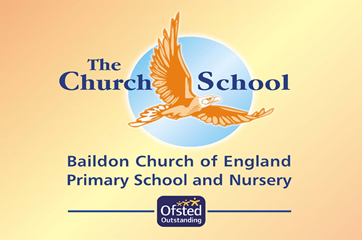 Baildon Church of EnglandFoundation Stage InformationReception  2017In our school, we celebrate being part of God’s family. We inspire our children with a love of learning in a safe, happy environment, which will enable them to flourish and reach their individual potential. We promote a Christian ethos where mutual respect, community spirit, kindness and care for others is actively encouraged. To achieve this we provide a well-resourced, stimulating environment that: protects and nurtures the well-being and health of the child; encourages active learners to question and gain in confidence and motivation; encourages a sense of belonging and active involvement in the education process for children and their families; ensures that each child's contribution and individuality is valued, irrespective of gender, ethnicity, age or background; recognises that children learn through exploration and play; provides a broad, balanced curriculum as set out in the Early Years Foundation Stage Framework; provides opportunities for children to take responsibility and to share in decisions that affect them; recognises that the acquisition of knowledge and skills should be planned and appropriate to each child's needs. AttendanceOnce children feel secure and happy at school they need to attend regularly so as to establish a routine.  As a school, we expect parents to establish routines early and send their children to school every day. If you plan holidays during the school year, please complete the holiday form and return to the office. To avoid undue stress, it is helpful for children to be brought and collected promptly so that they can come and go at the same time as their friends and also to allow staff, who may be attending training after school, to arrive at their meeting on time. Please let us know when there is a change to the usual collection arrangements by informing a member of staff.  If the change to the usual arrangement is unexpected, parents are asked to telephone the school.
ClothingDetails of the school uniform can be found on the website. Items with logos on can be purchased at Henry Smiths in Shipley or online with Tesco.  As children are encouraged to develop independent, self-help skills, we suggest that you give your children as much practice as possible to get dressed independently. Outside provision is offered every day, so please make sure your child has outer clothing appropriate for the weather. Please can all children bring a spare set of clothes in a bag every day. Please can children bring a pair of wellies that can stay in school as we go outside every day.  Please make sure all your child’s clothing is labelled. IllnessParents are asked to contact the school when their child is ill.  Children who have suffered from diarrhoea or vomiting must be kept at home for 48 hours after the last episode.  If a child falls ill at school, parents will be contacted and asked to collect their child.  From time to time children will have minor accidents that will be dealt with by staff.  Sometimes a decision is made to contact a parent or carer immediately. In case of an emergency, an ambulance will be called and parents will be contacted as quickly as possibleNB Please ensure that you inform school of any changes to your contact details such as address, telephone number, mobile number or email address, as soon as possible.Keeping HealthyMilk will be available free to all children up until their 5th birthday. Once children are 5, the office will send letters informing parents of the cost of milk.  Reception children are provided, free of charge, with either a piece of fruit or vegetable daily. In every session your child will have access to drinking water. However, we encourage you to send a water bottle to school every day with your child. Please do not send juice in the bottle. Currently, all children in Reception are entitled to free school dinners. We employ our own school chef in school who prepares all meals on site. Children have a choice of three meals every day, ‘red’, ‘green’ or ‘brown’. The menus are organised on a three week cycle and are posted on the website.Children may choose to bring packed lunch to school but parents are reminded that we are a ‘nutfree’ school and that children should be provided with healthy lunches. Medical InformationPlease make sure that details of any physical, medical or dietary conditions requiring possible emergency or regular treatment are clearly stated on the personal information sheet.